PIR-S/O/129/08-2021PIROLAM® SZAMPONPOTRÓJNE zwycięstwo w walce z łupieżem 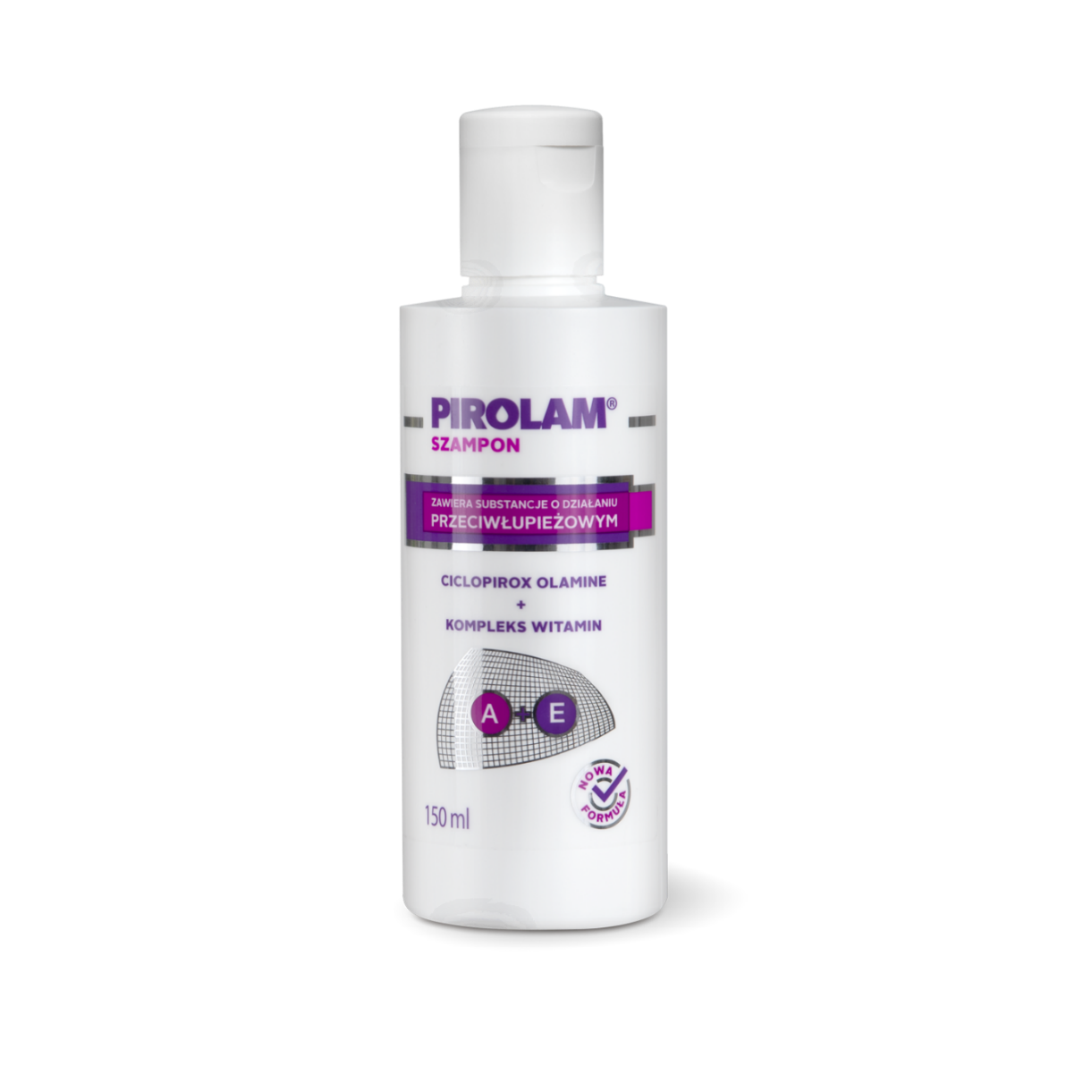 PIROLAM® SZAMPON to apteczny szampon przeciwłupieżowy o POTRÓJNYM działaniu:
zwalcza przyczyny i objawy łupieżu,łagodzi podrażnienia*, pielęgnuje włosy i skórę głowy. 
Pirolam® szybko i skutecznie likwiduje przyczyny i objawy łupieżu. Posiada optymalne właściwości myjące i pielęgnujące oraz pH starannie dobrane do potrzeb włosów i skóry głowy. Wysoką skuteczność w zwalczaniu łupieżu zapewnia mu formuła oparta na cyklopiroksolaminie, która wykazuje silne działanie przeciwłupieżowe. Z kolei składniki takie jak kompleks witamin A+E, proteiny pszenicy czy gliceryna sprawiają, że włosy są lśniące, a skóra głowy nawilżona.Produkt przebadany dermatologicznie, o potwierdzonej skuteczności działania.*90% uczestników badania Test Me Too 12/2017 potwierdza, że szampon Pirolam łagodzi swędzenie i stan zapalny skóry głowy. Produkt przebadany dermatologicznie, o potwierdzonej skuteczności działania.